Sie sind unter uns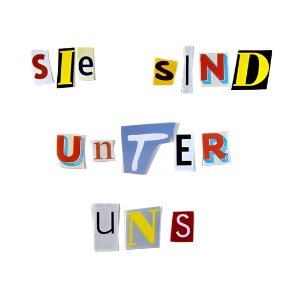 Ein Podcast über Verschwörungstheorien__________________________________________________________________________________Shownotes zu Episode 5
„Schöne neue Medienwelt: Fake News und Desinformation“Inhalt:Die fünfte Folge von SIE SIND UNTER UNS beschäftigt sich mit den Medien in Deutschland und den USA. Zunächst liefert die Kommunikationswissenschaftlerin Hannah Schmid-Petri eine kurze Einordnung, welche Rolle diese bei der Verbreitung von Verschwörungstheorien spielen. Anschließend erklärt die Sozialwissenschaftlerin Carolin Jansen, die sich im Forschungsprojekt DYNAMO mit der Verbreitung von Fake News über den Messengerdienst Telegram befasst, wie und warum pseudojournalistische Portale, Messenger und andere Medien erfolgreich zur Verbreitung von Desinformationen und Verschwörungstheorien genutzt werden.Website:Alle Folgen von SIE SIND UNTER UNS sowie umfangreiche Begleitmaterialien sind kostenlos verfügbar unter: blog.dilab.uni-passau.de/sie-sind/ oder tinyurl.com/sie-sind. Anmerkungen:02:37 Fisher, Marc et al. „Pizzagate: From Rumor, to Hashtag, to Gunfire in D.C.” Washington Post, 6. Dezember 2016, www.washingtonpost.com/local/pizzagate-from-rumor-to-hashtag-to-gunfire-in-dc/2016/12/06/4c7def50-bbd4-11e6-94ac-3d324840106c_story.html.04:30 Zitat Alex Jones aus:	„NYPD Preparing News Conference to Expose Clinton Sex Crimes.“ YouTube, hochgeladen von The Alex Jones Channel, 4. November 2016, www.youtube.com/watch?v=Uf6jP_WfqYM, 0:17-0:26. (The Alex Jones Channel wurde inzwischen auf YouTube gesperrt. Das Video kann aber weiterhin über das Internetarchiv Archive.org abgerufen werden:web.archive.org/web/20161109202046/https://www.youtube.com/watch?v=Uf6jP_WfqYM.)„Yeah, you heard me right. Hillary Clinton has personally murdered children. I just can’t hold back the truth anymore.”07:57 Ein journalistischer, kritischer Rückblick auf den Film Loose Change aus der Perspektive des Jahres 2021 findet sich hier: Roose, Kevin. „9/11 and After: How a Viral Video Bent Reality.” The New York Times, 8. September 2021, www.nytimes.com/2021/09/08/technology/loose-change-9-11-video.html.Das Forschungsnetzwerk COST (Comparative Analysis of Conspiracy Theories in Europe) bietet auf seiner Website zu Bildungszwecken detaillierte Beispielanalysen zweier Sequenzen aus Lose Change: conspiracytheories.eu/education/sample-analysis/.07:59 Mit der raschen Verbreitung des Videos „Plandemic“ befasst sich unter anderem die New York Times:Frenkel, Sheere et al. „How the ‚Plandemic’ Movie and Its Falsehoods Spread Widely Online.” The New York Times, 21. Mai 2020, www.nytimes.com/2020/05/20/technology/plandemic-movie-youtube-facebook-coronavirus.html.Einen Faktencheck zu den in „Plandemic“ gemachten Behauptungen bietet PolitiFact:Funke, Daniel. „Fact-Checking ‘Plandemic’: A Documentary Full of False Conspiracy Theories about the Coronavirus.“ PolitiFact, 7. Mai 2020, www.politifact.com/article/2020/may/08/fact-checking-plandemic-documentary-full-false-con/.08:53 Informationen zu Hannah Schmid-Petri finden sich hier: www.phil.uni-passau.de/wissenschaftskommunikation/lehrstuhlteam/prof-dr-hannah-schmid-petri/.11:53 Informationen zu Carolin Jansen finden sich hier: www.researchgate.net/profile/Carolin-Jansen.12:39 Informationen zu dem Projekt DYNAMO (Hochdynamische Verbreitungsformen von Desinformation verstehen, erkennen und bekämpfen) finden sich hier: www.dynamo.sit.fraunhofer.de.12:51 Informationen zu dem Projekt DORIAN finden sich hier: dorian-projekt.sit.fraunhofer.de.14:16 Wardle, Claire. „Fake News – Es ist kompliziert.“ First Draft, 17. März 2017,de.firstdraftnews.org/fake-news-es-ist-kompliziert/.15:27 Gemeint ist Bundesgesundheitsminister Karl Lauterbach. Selbstverständlich trägt er seine akademischen Titel rechtmäßig und dient hier nur als illustratives Beispiel für die Funktionsweise von Desinformationen.17:09 Informationen zu und eine politische Einordnung von Compact finden sich im Verfassungsschutzbericht 2021 im Abschnitt „IV. Rechtsextremistische Akteure der Neuen Rechten und Verdachtsfälle“ (Seite 75-77):	Bundesamt für Verfassungsschutz. Verfassungsschutzbericht 2021. Herausgegeben vom Bundesministerium des Innern und für Heimat, 2022, www.bmi.bund.de/SharedDocs/downloads/DE/publikationen/themen/sicherheit/vsb-2021-gesamt.html.20:09 Die britische Nichtregierungsorganisation HOPE not Hate bezeichnet Boris Reitschusters Website reitschuster.de in einem Bericht als „most frequently shared conspiracy theory site on Facebook in Germany“ („Alternative Media Networks and the Radical Right in Germany.“HOPE not hate, September 2021, https://hopenothate.org.uk/wp-content/uploads/2021/09/germany-alternative-media-networks-2021-09-v21Oct.pdf, S. 2).Auch das gemeinnützige Center für Monitoring, Analyse und Strategie (CeMAS) bezeichnet Reitschuster in einer Publikation zur Rolle von Verschwörungsideologien im Rahmen der Bundestagswahl 2021 als eine „während der Pandemie […] wichtige[…] Quelle für das verschwörungsideologische Milieu“ (Dietz, Rocío Rocha et al. „Zwischen ‚Lügenpresse‘ und ‚Alternativmedien‘: Die Rezeption von Medien während er Bundestagswahl“. Die Bundestagswahl 2021. Welche Rolle Verschwörungsideologien in der Demokratie spielen, herausgegeben vom CeMAS – Center für Monitoring Analyse und Strategie, 2021, cemas.io/publikationen/die-bundestagswahl-2021-welche-rolle-verschwoerungsideologien-in-der-demokratie-spielen/die-bundestagswahl-2021-welche-rolle-verschwoerungsideologien-in-der-demokratie-spielen.pdf, S. 74).23:28 Die Publikation der Ergebnisse des Projekts DORIAN ist hier kostenlos verfügbar:	Steinbach, Martin et al. (Hg.). Desinformation aufdecken und bekämpfen: Interdisziplinäre Ansätze gegen Desinformationskampagnen und für Meinungspluralität. Nomos, 2020, www.nomos-elibrary.de/10.5771/9783748904816/desinformation-aufdecken-und-bekaempfen.	Empfehlenswert ist auch das kompakte Policy Paper Desinformation aufdecken und bekämpfen in dem DORIAN Handlungsempfehlungen für Bürger, Journalisten und die Politik bereitstellt:
Bader, Katarina et al. Policy Paper DORIAN: Desinformation aufdecken und bekämpfen. Forum Privatheit und selbstbestimmtes Leben in der digitalen Welt, 2018, www.forum-privatheit.de/wp-content/uploads/Policy-Paper-DORIAN-Desinformation-aufdecken-und-bekaempfen-1.pdf.24:30 siehe 23:2828:02 Breitbart News Network ist ein rechtsgerichtetes US-amerikanisches Medienunternehmen. Informationen dazu gibt es u.a. hier: Bridge Initiative Team. „Factsheet: Breitbart News.“ Bridge: A Georgetown University Initiative, 10 November 2019, bridge.georgetown.edu/research/factsheet-breitbart-news/.31:19 siehe 12:3932:23 siehe 20:09 34:15 Behroz, Khesrau (Host). Cui Bono: WTF Happened to Ken Jebsen? Produziert von Studio Bummens, NDR, rbb un K2H, 2021. ARD Audiothek, www.ardaudiothek.de/sendung/cui-bono-wtf-happened-to-ken-jebsen/89991466/.34:35 Den Videos, die Wolfgang Wodarg zu Beginn der Coronaviruspandemie veröffentlichte, widmete u.a. der Spiegel bereits im März 2020 einen Faktencheck: Merlog, Julia. „Die gefährlichen Falschinformationen des Wolfgang Wodarg.“ Der Spiegel, 20. März 2020, www.spiegel.de/wissenschaft/medizin/coronavirus-die-gefaehrlichen-falschinformationen-des-wolfgang-wodarg-a-f74bc73b-aac5-469e-a4e4-2ebe7aa6c270.35:40 Über den sogenannten „Corona-Ausschuss“, in dem auch Wolfgang Wodarg mitwirkt, berichtet u.a. Der Tagesspiegel: Leber, Sebastian. „Lügen und Hetze im Berliner ‚Corona-Ausschuss‘: Im Impfstoff sind ‚so etwas wie lebendige Kraken.‘“ Der Tagesspiegel, 4. Oktober 2021, www.tagesspiegel.de/gesellschaft/im-impfstoff-sind-so-etwas-wie-lebendige-kraken-4766833.html.36:43 Das Interview von Alex Jones mit Donald Trump wurde auf YouTube veröffentlicht:„Alex Jones & Donald Trump Bombshell Full Interview.“ YouTube, hochgeladen von The Alex Jones Channel, 2. Dezember 2015, www.youtube.com/watch?v=FJqLAleEnKw.(Das Video kann weiterhin über das Internetarchiv Archive.org abgerufen werden: web.archive.org/web/20151204144733/https://www.youtube.com/watch?v=FJqLAleEnKw).43:33 Für die Empfehlungen und Ergebnisse des Projekts DORIAN siehe 23:28.Tipps des Tages:48:21 Behroz, Khesrau (Host). Cui Bono: WTF Happened to Ken Jebsen? Produziert von Studio Bummens, NDR, rbb und K2H, 2021. ARD Audiothek, www.ardaudiothek.de/sendung/cui-bono-wtf-happened-to-ken-jebsen/89991466/.48:41 „Alex Jones: Last Week Tonight with John Oliver (HBO).” Youtube, hochgeladen von LastWeekTonight, 31. Juli 2017, www.youtube.com/watch?v=WyGq6cjcc3Q.Quellenangaben:Titelsong (bearbeitet in Intro und Outro): „Metaphor“ by Jason Shaw on AudionautiX is licensed under CC BY 4.0, URL: audionautix.com/Music/Metaphor.mp3.Sie sind unter uns - ein Podcast über Verschwörungstheorien entstand im Rahmen des BMBF-geförderten Projekts SKILL.de (www.skill.uni-passau.de) an der Universität Passau. Episode 5 wurde produziert von Thomas Stelzl unter Mitarbeit von Anna Lindig und Annika Becker und ist lizensiert unter einer Creative Commons Namensnennung - Keine Bearbeitung International 4.0 Lizenz. 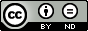 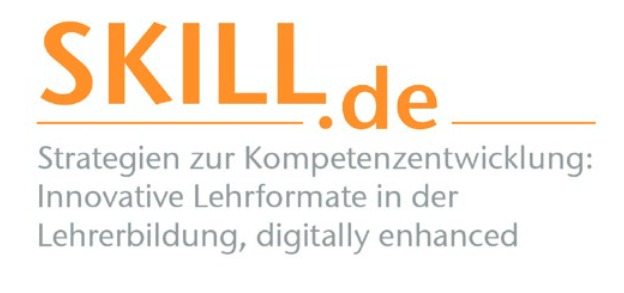 Dieses Dokument wurde erstellt von Thomas Stelzl und Annika Becker. Es ist lizensiert unter einer Creative Commons Namensnennung 4.0 International Lizenz. Das SKILL.de-Logo und das Sie sind unter uns-Coverbild sind davon ausgenommen. 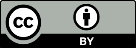 „SKILL.de“ wird im Rahmen der gemeinsamen „Qualitätsoffensive Lehrerbildung“ von Bund und Ländern aus Mitteln des Bundesministeriums für Bildung und Forschung gefördert. FKZ: 0JA1924